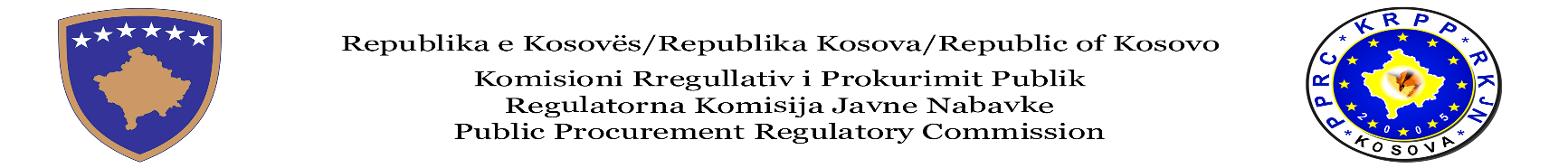 Duke u bazuar në Ligjin për Shërbimin Civil të Republikës së Kosovës L. Nr. 03/L – 149 dhe Rregulloren Nr. 02/2011 për Procedurat e Rekrutimit në Shërbimin Civil të Republikës së Kosovës, Komisioni Rregullativ për Prokurim Publik shpall:			              	K O N K U R STitulli i punës :                 Zyrtar  për Monitorim Nr.ref.                                RN00005833 Kategoria funksionale :   Niveli i koeficienteve Koeficienti :                       7 Lloji i pozitës :                  I karrierës Orët e punës :                   40 orë në javë Kohëzgjatja e emërimit: Nëpunës i karrierës Vendi i punës :                Ndërtesa “ish Germia”, PrishtinëNëpunësi raporton te :  Udhëheqësi i Divizionit për MonitorimQëllimi i vendit të punës : Brenda departamentit te monitorimit kryen shërbime profesionale.Kohëzgjatja e emërimit Për pozitat e shpallura  emërimi është me kohë të pacaktuar (karrierës). Periudha provuese 12 muaj.Marrja dhe dorëzimi i aplikacioneve:Formulari për aplikim mund të merret në Komisionin Rregullativ të Prokurimit Publik /Zyra e Personelit , adresa : “Ish Ndërtesa e Gërmisë” ,10000 Prishtinë, Kosovë , ku edhe dorëzohet pas plotësimit. Formulari mund të shkarkohet edhe nga web faqja zyrtare e KRPP-së: http://krpp.rks-gov.net/ , https://e-prokurimi.rks-gov.net  , për informata më të hollësishme mund të kontaktoni me Zyrën e Personelit në numrin e tel:038/213-797 prej orës 08:00-16:00. Formulari zyrtar i konkurrimit duhet të dorëzohet së bashku me dëshminë për kualifikim shkollor, kurset e ndjekura, përvojën e punës, dhe dy referenca. Përdorimi i formularit të gabueshëm dhe ai i pakompletuar me të dhënat e kërkuara do të konsiderohet i pavlefshëm.“Shërbimi Civil i Republikës së Kosovës ofron mundësi të barabarta të punësimit për të gjithë shtetasit e Republikës së  Kosovës dhe mirëpret aplikacionet nga të gjithë personat e gjinisë mashkullore dhe femërore nga të gjitha komunitetet e Republikës së Kosovës”.“Komuniteti jo - shumicë dhe pjesëtarët e tyre kanë të drejtë për përfaqësim të drejtë dhe proporcional në organet e shërbimit civil të administratës publike, qendrore dhe lokale, siç specifikohet në Nenin11, paragrafin 3 të Ligjit Nr. 03/L-149 mbi Shërbimin Civil të Republikës së Kosovës”.Aplikacionet e dërguara me postë, të cilat mbajnë vulën postare mbi dërgesën e bërë ditën e fundit të afatit për aplikim, do të konsiderohen të vlefshme dhe do të merren në shqyrtim nëse arrin brenda 4 ditësh. Aplikacionet që arrijnë pas këtij afati nuk do të shqyrtohen fare.Kandidatët të cilën hynë në përzgjedhje të ngushtë për testin me shkrim dhe intervistë do të informohen me shkrim ose me telefon në afat ligjor nga personeli.Konkursit është i hapur 15 ditë nga data e publikimit në shtypin ditor (prej datës 14 shtator 2019  deri më datën 30 shtator 2019 në ora 16:00).